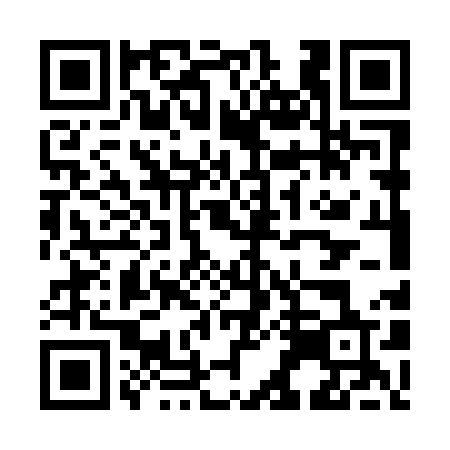 Ramadan times for Beli Bryag, BulgariaMon 11 Mar 2024 - Wed 10 Apr 2024High Latitude Method: Angle Based RulePrayer Calculation Method: Muslim World LeagueAsar Calculation Method: HanafiPrayer times provided by https://www.salahtimes.comDateDayFajrSuhurSunriseDhuhrAsrIftarMaghribIsha11Mon5:015:016:3412:264:326:186:187:4612Tue5:005:006:3312:264:336:206:207:4713Wed4:584:586:3112:264:336:216:217:4914Thu4:564:566:2912:254:346:226:227:5015Fri4:544:546:2812:254:356:236:237:5116Sat4:524:526:2612:254:366:246:247:5217Sun4:514:516:2412:244:376:256:257:5418Mon4:494:496:2312:244:386:266:267:5519Tue4:474:476:2112:244:396:286:287:5620Wed4:454:456:1912:244:406:296:297:5721Thu4:434:436:1712:234:416:306:307:5922Fri4:414:416:1612:234:416:316:318:0023Sat4:394:396:1412:234:426:326:328:0124Sun4:374:376:1212:224:436:336:338:0225Mon4:354:356:1012:224:446:346:348:0426Tue4:344:346:0912:224:456:366:368:0527Wed4:324:326:0712:214:466:376:378:0628Thu4:304:306:0512:214:466:386:388:0829Fri4:284:286:0312:214:476:396:398:0930Sat4:264:266:0212:214:486:406:408:1031Sun5:245:247:001:205:497:417:419:121Mon5:225:226:581:205:507:427:429:132Tue5:205:206:571:205:507:437:439:143Wed5:185:186:551:195:517:457:459:164Thu5:165:166:531:195:527:467:469:175Fri5:145:146:511:195:537:477:479:196Sat5:125:126:501:185:537:487:489:207Sun5:105:106:481:185:547:497:499:218Mon5:085:086:461:185:557:507:509:239Tue5:065:066:451:185:567:517:519:2410Wed5:045:046:431:175:567:527:529:26